РФ, 142455, Московская область, Ногинский район, г. Электроугли, ул. Заводская, д. 6, тел/факс (985) 182-89-37, e-mail: info@bogorodskmebel.com, www.bogorodskmebel.comПочтовый адрес: РФ, 115407, г. Москва, ул. Судостроительная, д. 51, оф. 37            Цены указаны с НДС                                           У Т В Е Р Ж Д А Ю:Генеральный директорООО «Богородск-Мебель»Евдокимов В.Г. «01» июня   2016 г.Коллекция мебели «RONDO» Особенность серии RONDO — наличие в ее составе не только отдельных элементов, но и оптимально скомпонованных рабочих мест для различных категорий персонала. Каркасы столов - ЛДСП 22мм. Каркасы шкафов - ЛДСП 16мм, полки, нижние и верхние панели -  ЛДСП 22мм. Двери шкафов – ЛДСП 16мм. Все детали отделаны ударопрочной кромкой ПВХ толщиной 2 мм.Варианты цветов: Маслина Севилья светлая 8912 BS, Орех Лион светлый 9614 BS, Тик Меконг 9678 BS.Стол письменный малыйСтол письменный малыйСтол письменный малыйСтол письменный малыйСтол письменный малыйСтол письменный малыйСтол письменный малый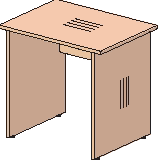 1977,001977,002190,002190,00материал: ЛДСПматериал: ЛДСПматериал: ЛДСПматериал: ЛДСПматериал: ЛДСПматериал: ЛДСПматериал: ЛДСПгабаритные размеры 600х600х760 ммгабаритные размеры 600х600х760 ммгабаритные размеры 600х600х760 ммгабаритные размеры 600х600х760 ммгабаритные размеры 800х600х760 ммгабаритные размеры 800х600х760 ммгабаритные размеры 800х600х760 ммАртикул: СТ1-06Артикул: СТ1-06Артикул: СТ1-06Артикул: СТ1-06Артикул: СТ1-08Артикул: СТ1-08Артикул: СТ1-08Стол письменныйСтол письменныйСтол письменныйСтол письменныйСтол письменный с подвесной тумбойСтол письменный с подвесной тумбойСтол письменный с подвесной тумбой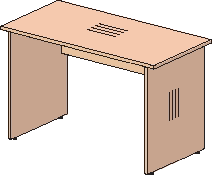 2656,002656,00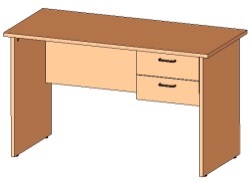 3858,003858,00Материал: ЛДСПМатериал: ЛДСПМатериал: ЛДСПМатериал: ЛДСПматериал: ЛДСПматериал: ЛДСПматериал: ЛДСПгабаритные размеры: 1200х600х760 ммгабаритные размеры: 1200х600х760 ммгабаритные размеры: 1200х600х760 ммгабаритные размеры: 1200х600х760 ммгабаритные размеры 1200х600х760 ммгабаритные размеры 1200х600х760 ммгабаритные размеры 1200х600х760 ммАртикул: СТ1-12Артикул: СТ1-12Артикул: СТ1-12Артикул: СТ1-12Артикул: СТ1-12KR/LАртикул: СТ1-12KR/LАртикул: СТ1-12KR/LСтол письменныйСтол письменныйСтол письменныйСтол письменныйСтол письменный с подвесной тумбойСтол письменный с подвесной тумбойСтол письменный с подвесной тумбой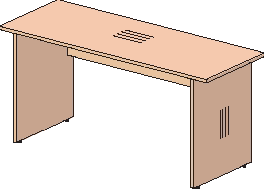 2730,002730,00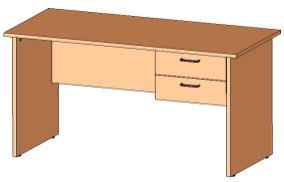 3930,003930,00Материал: ЛДСПМатериал: ЛДСПМатериал: ЛДСПМатериал: ЛДСПМатериал: ЛДСПМатериал: ЛДСПМатериал: ЛДСПгабаритные размеры: 1300х600х760 ммгабаритные размеры: 1300х600х760 ммгабаритные размеры: 1300х600х760 ммгабаритные размеры: 1300х600х760 ммгабаритные размеры: 1300х600х760 ммгабаритные размеры: 1300х600х760 ммгабаритные размеры: 1300х600х760 ммАртикул: СТ1-13Артикул: СТ1-13Артикул: СТ1-13Артикул: СТ1-13Артикул: СТ1-13 KR/LАртикул: СТ1-13 KR/LАртикул: СТ1-13 KR/LСтол письменный малыйСтол письменный малыйСтол письменный малыйСтол письменный малыйСтол письменный Стол письменный Стол письменный 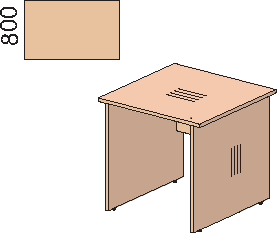 2365,002365,00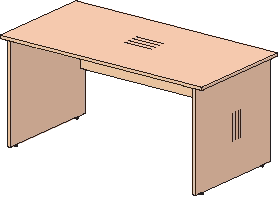 2788,00Материал ЛДСПМатериал ЛДСПМатериал ЛДСПМатериал ЛДСПматериал ЛДСПматериал ЛДСПматериал ЛДСПгабаритные размеры: 800х800х760 ммгабаритные размеры: 800х800х760 ммгабаритные размеры: 800х800х760 ммгабаритные размеры: 800х800х760 ммгабаритные размеры 1300х800х760ммгабаритные размеры 1300х800х760ммгабаритные размеры 1300х800х760ммАртикул: СТ2-08Артикул: СТ2-08Артикул: СТ2-08Артикул: СТ2-08Артикул: СТ2-13Артикул: СТ2-13Артикул: СТ2-13Стол письменный Стол письменный Стол письменный Стол письменный Стол письменный Стол письменный Стол письменный 3214,003214,00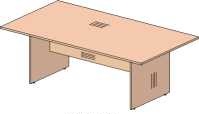 5840,00материал: ЛДСПматериал: ЛДСПматериал: ЛДСПматериал: ЛДСПматериал: ЛДСПматериал: ЛДСПматериал: ЛДСПгабаритные размеры: 1600x800x760 ммгабаритные размеры: 1600x800x760 ммгабаритные размеры: 1600x800x760 ммгабаритные размеры: 1600x800x760 ммгабаритные размеры: 2200x1200x760 ммгабаритные размеры: 2200x1200x760 ммгабаритные размеры: 2200x1200x760 ммАртикул: СТ2-16Артикул: СТ2-16Артикул: СТ2-16Артикул: СТ2-16Артикул: СТ5-22Артикул: СТ5-22Артикул: СТ5-22Стол эргономичный правый / левыйСтол эргономичный правый / левыйСтол эргономичный правый / левыйСтол эргономичный правый / левыйСтол эргономичный правый / левыйСтол эргономичный правый / левыйСтол эргономичный правый / левый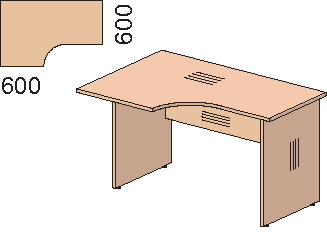 3040,003040,003353,00материал ЛДСПматериал ЛДСПматериал ЛДСПматериал ЛДСПматериал ЛДСПматериал ЛДСПматериал ЛДСПгабаритные размеры 1000x1000x760ммгабаритные размеры 1000x1000x760ммгабаритные размеры 1000x1000x760ммгабаритные размеры 1000x1000x760ммгабаритные размеры 1300x900x760 ммгабаритные размеры 1300x900x760 ммгабаритные размеры 1300x900x760 ммАртикул: СТ3 -10R/LАртикул: СТ3 -10R/LАртикул: СТ3 -10R/LАртикул: СТ3 -10R/LАртикул: СТ3 -13R/LАртикул: СТ3 -13R/LАртикул: СТ3 -13R/LСтол эргономичный правый / левыйСтол эргономичный правый / левыйСтол эргономичный правый / левыйСтол эргономичный правый / левыйСтол приставнойСтол приставнойСтол приставной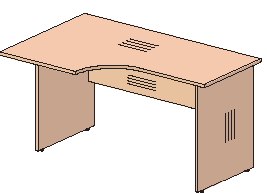 3534,003534,003782,00материал: ЛДСПматериал: ЛДСПматериал: ЛДСПматериал: ЛДСПматериал: ЛДСПматериал: ЛДСПматериал: ЛДСПгабаритные размеры: 1400x900x760ммгабаритные размеры: 1400x900x760ммгабаритные размеры: 1400x900x760ммгабаритные размеры: 1400x900x760ммгабаритные размеры: 1600x900x760ммгабаритные размеры: 1600x900x760ммгабаритные размеры: 1600x900x760ммАртикул: СТ3 -14R/LАртикул: СТ3 -14R/LАртикул: СТ3 -14R/LАртикул: СТ3 -14R/LАртикул: СТ3 -16R/LАртикул: СТ3 -16R/LАртикул: СТ3 -16R/LСтол эргономичный правый / левыйСтол эргономичный правый / левыйСтол эргономичный правый / левыйСтол эргономичный правый / левыйСтол приставнойСтол приставнойСтол приставной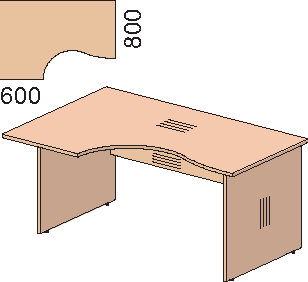 4494,004494,004494,00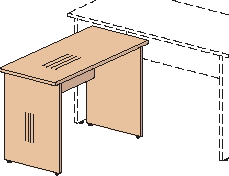 1649,00материал: ЛДСПматериал: ЛДСПматериал: ЛДСПматериал: ЛДСПматериал: ЛДСПматериал: ЛДСПматериал: ЛДСПгабаритные размеры: 1600x1100x760ммгабаритные размеры: 1600x1100x760ммгабаритные размеры: 1600x1100x760ммгабаритные размеры: 1600x1100x760ммгабаритные размеры: 450*1000*655ммгабаритные размеры: 450*1000*655ммгабаритные размеры: 450*1000*655ммАртикул: СТ4 -16R/LАртикул: СТ4 -16R/LАртикул: СТ4 -16R/LАртикул: СТ4 -16R/LАртикул: СТП1-10Артикул: СТП1-10Артикул: СТП1-10Тумба подкатная с 3-мя ящикамиТумба подкатная с 3-мя ящикамиТумба подкатная с 3-мя ящикамиТумба подкатная с 3-мя ящикамиТумба подкатная с 4-мя ящикамиТумба подкатная с 4-мя ящикамиТумба подкатная с 4-мя ящиками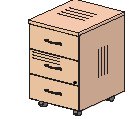 3678,003678,00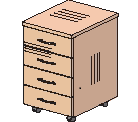 3979,003979,00материал: ЛДСПматериал: ЛДСПматериал: ЛДСПматериал: ЛДСПматериал: ЛДСПматериал: ЛДСПматериал: ЛДСПгабаритные размеры: 402х501х595ммгабаритные размеры: 402х501х595ммгабаритные размеры: 402х501х595ммгабаритные размеры: 402х501х595ммгабаритные размеры: 402х501х665ммгабаритные размеры: 402х501х665ммгабаритные размеры: 402х501х665ммАртикул: ТВ-03Артикул: ТВ-03Артикул: ТВ-03Артикул: ТВ-03Артикул: ТВ-04Артикул: ТВ-04Артикул: ТВ-04Тумба приставная с 4-мя ящикамиТумба приставная с 4-мя ящикамиТумба приставная с 4-мя ящикамиТумба приставная с 4-мя ящикамиТумба приставная с 4-мя ящикамиТумба приставная с 4-мя ящикамиТумба приставная с 4-мя ящикамиТумба приставная с 4-мя ящикамиТумба приставная с 4-мя ящикамиТумба приставная с 4-мя ящиками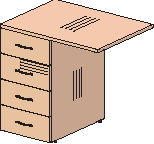 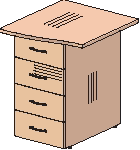 4390,004290,004390,004290,00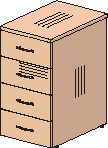 4016,004016,004016,004016,00Материал ЛДСПМатериал ЛДСПМатериал ЛДСПМатериал ЛДСПМатериал ЛДСПматериал ЛДСПматериал ЛДСПматериал ЛДСПматериал ЛДСПматериал ЛДСПгабаритные размеры: 406/800х600х760ммгабаритные размеры: 406/800х600х760ммгабаритные размеры: 406/800х600х760ммгабаритные размеры: 406/800х600х760ммгабаритные размеры: 406/800х600х760ммгабаритные размеры 406х600х760ммгабаритные размеры 406х600х760ммгабаритные размеры 406х600х760ммгабаритные размеры 406х600х760ммгабаритные размеры 406х600х760ммгабаритные размеры: 406х600/680х760ммгабаритные размеры: 406х600/680х760ммгабаритные размеры: 406х600/680х760ммгабаритные размеры: 406х600/680х760ммгабаритные размеры: 406х600/680х760ммАртикул: ТО-04           Артикул: ТО2-04Артикул: ТО-04           Артикул: ТО2-04Артикул: ТО-04           Артикул: ТО2-04Артикул: ТО-04           Артикул: ТО2-04Артикул: ТО-04           Артикул: ТО2-04Артикул: ТС-04Артикул: ТС-04Артикул: ТС-04Артикул: ТС-04Артикул: ТС-04Тумба приставная с 3-мя ящикамиТумба приставная с 3-мя ящикамиТумба приставная с 3-мя ящикамиТумба приставная с 3-мя ящикамиТумба приставная с 3-мя ящикамиТумба приставная с 3-мя ящикамиТумба приставная с 3-мя ящикамиТумба приставная с 3-мя ящикамиТумба приставная с 3-мя ящикамиТумба приставная с 3-мя ящиками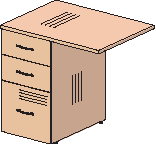 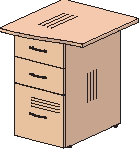 4203,004106,004203,004106,00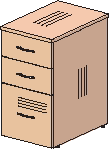 3861,003861,003861,003861,00материал: ЛДСПматериал: ЛДСПматериал: ЛДСПматериал: ЛДСПматериал: ЛДСПматериал: ЛДСПматериал: ЛДСПматериал: ЛДСПматериал: ЛДСПматериал: ЛДСПгабаритные размеры: 406/800х600х760ммгабаритные размеры: 406/800х600х760ммгабаритные размеры: 406/800х600х760ммгабаритные размеры: 406/800х600х760ммгабаритные размеры: 406/800х600х760ммгабаритные размеры 406х600х760ммгабаритные размеры 406х600х760ммгабаритные размеры 406х600х760ммгабаритные размеры 406х600х760ммгабаритные размеры 406х600х760ммгабаритные размеры: 406х600/680х760ммгабаритные размеры: 406х600/680х760ммгабаритные размеры: 406х600/680х760ммгабаритные размеры: 406х600/680х760ммгабаритные размеры: 406х600/680х760ммАртикул: ТО-03           Артикул: ТО2-03Артикул: ТО-03           Артикул: ТО2-03Артикул: ТО-03           Артикул: ТО2-03Артикул: ТО-03           Артикул: ТО2-03Артикул: ТО-03           Артикул: ТО2-03Артикул: ТС-03Артикул: ТС-03Артикул: ТС-03Артикул: ТС-03Артикул: ТС-03Тумба приставная с 2-мя ящикамиТумба приставная с 2-мя ящикамиТумба приставная с 2-мя ящикамиТумба приставная с 2-мя ящикамиТумба приставная с 2-мя ящикамиТумба приставная с 2-мя ящикамиТумба приставная с 2-мя ящикамиТумба приставная с 2-мя ящикамиТумба приставная с 2-мя ящикамиТумба приставная с 2-мя ящиками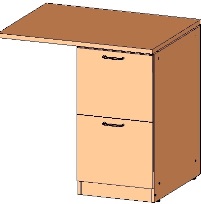 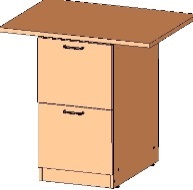 3645,003596,00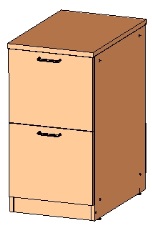 3330,003330,003330,003330,00материал ЛДСПматериал ЛДСПматериал ЛДСПматериал ЛДСПматериал ЛДСПматериал ЛДСПматериал ЛДСПматериал ЛДСПматериал ЛДСПматериал ЛДСПгабаритные размеры: 406/800х600х760ммгабаритные размеры: 406/800х600х760ммгабаритные размеры: 406/800х600х760ммгабаритные размеры: 406/800х600х760ммгабаритные размеры: 406/800х600х760ммгабаритные размеры 406х600х760ммгабаритные размеры 406х600х760ммгабаритные размеры 406х600х760ммгабаритные размеры 406х600х760ммгабаритные размеры 406х600х760ммгабаритные размеры: 406х600/680х760ммгабаритные размеры: 406х600/680х760ммгабаритные размеры: 406х600/680х760ммгабаритные размеры: 406х600/680х760ммгабаритные размеры: 406х600/680х760ммАртикул: ТО-02           Артикул: ТО2-02Артикул: ТО-02           Артикул: ТО2-02Артикул: ТО-02           Артикул: ТО2-02Артикул: ТО-02           Артикул: ТО2-02Артикул: ТО-02           Артикул: ТО2-02Артикул: ТС-02Артикул: ТС-02Артикул: ТС-02Артикул: ТС-02Артикул: ТС-02Стол журнальныйСтол журнальныйСтол журнальныйСтол журнальныйСтол журнальныйТумба под копировальный аппаратТумба под копировальный аппаратТумба под копировальный аппаратТумба под копировальный аппаратТумба под копировальный аппарат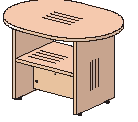 2100,002100,002100,002100,00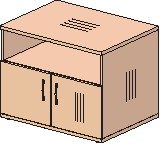 3008,003008,003008,003008,00материал: ЛДСПматериал: ЛДСПматериал: ЛДСПматериал: ЛДСПматериал: ЛДСПматериал ЛДСПматериал ЛДСПматериал ЛДСПматериал ЛДСПматериал ЛДСПгабаритные размеры: 800х600х547ммгабаритные размеры: 800х600х547ммгабаритные размеры: 800х600х547ммгабаритные размеры: 800х600х547ммгабаритные размеры: 800х600х547ммгабаритные размеры 804х600х610ммгабаритные размеры 804х600х610ммгабаритные размеры 804х600х610ммгабаритные размеры 804х600х610ммгабаритные размеры 804х600х610ммАртикул: СЖ1-08Артикул: СЖ1-08Артикул: СЖ1-08Артикул: СЖ1-08Артикул: СЖ1-08Артикул: ТК1-08Артикул: ТК1-08Артикул: ТК1-08Артикул: ТК1-08Артикул: ТК1-08Надставка на столНадставка на столНадставка на столНадставка на столНадставка на столНадставка на столНадставка на столНадставка на столНадставка на столНадставка на стол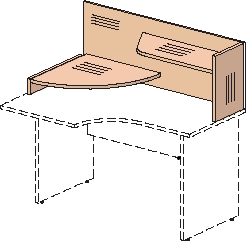 1428,001458,001527,001428,001458,001527,001428,001458,001527,001428,001458,001527,00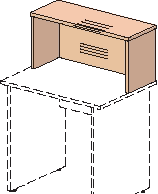 1188,001577,001823,001188,001577,001823,001188,001577,001823,001188,001577,001823,00материал: ЛДСПматериал: ЛДСПматериал: ЛДСПматериал: ЛДСПматериал: ЛДСПматериал: ЛДСПматериал: ЛДСПматериал: ЛДСПматериал: ЛДСПматериал: ЛДСППу13 L/R: габаритные размеры: 1300x621x455ммПу13 L/R: габаритные размеры: 1300x621x455ммПу13 L/R: габаритные размеры: 1300x621x455ммПу13 L/R: габаритные размеры: 1300x621x455ммПу13 L/R: габаритные размеры: 1300x621x455ммПн1-08: габаритные размеры: 800x295x386ммПн1-08: габаритные размеры: 800x295x386ммПн1-08: габаритные размеры: 800x295x386ммПн1-08: габаритные размеры: 800x295x386ммПн1-08: габаритные размеры: 800x295x386ммПу14 L/R: габаритные размеры: 1400x621x455ммПу14 L/R: габаритные размеры: 1400x621x455ммПу14 L/R: габаритные размеры: 1400x621x455ммПу14 L/R: габаритные размеры: 1400x621x455ммПу14 L/R: габаритные размеры: 1400x621x455ммПн1-13: габаритные размеры: 1300x295x386ммПн1-13: габаритные размеры: 1300x295x386ммПн1-13: габаритные размеры: 1300x295x386ммПн1-13: габаритные размеры: 1300x295x386ммПн1-13: габаритные размеры: 1300x295x386ммПу16 L/R: габаритные размеры: 1600x621x455ммПу16 L/R: габаритные размеры: 1600x621x455ммПу16 L/R: габаритные размеры: 1600x621x455ммПу16 L/R: габаритные размеры: 1600x621x455ммПу16 L/R: габаритные размеры: 1600x621x455ммПн1-16: габаритные размеры: 1600x295x386ммПн1-16: габаритные размеры: 1600x295x386ммПн1-16: габаритные размеры: 1600x295x386ммПн1-16: габаритные размеры: 1600x295x386ммПн1-16: габаритные размеры: 1600x295x386ммАртикул: ПУ13 L/R, ПУ14 L/R, ПУ16 L/RАртикул: ПУ13 L/R, ПУ14 L/R, ПУ16 L/RАртикул: ПУ13 L/R, ПУ14 L/R, ПУ16 L/RАртикул: ПУ13 L/R, ПУ14 L/R, ПУ16 L/RАртикул: ПУ13 L/R, ПУ14 L/R, ПУ16 L/RАртикул: ПН1-08, ПН1-13, ПН1-16,Артикул: ПН1-08, ПН1-13, ПН1-16,Артикул: ПН1-08, ПН1-13, ПН1-16,Артикул: ПН1-08, ПН1-13, ПН1-16,Артикул: ПН1-08, ПН1-13, ПН1-16,Надставка на столНадставка на столНадставка на столНадставка на столНадставка на столНадставка на столНадставка на столНадставка на столНадставка на столНадставка на стол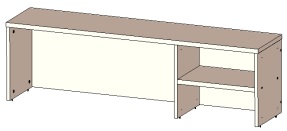 1806,001926,002004,001806,001926,002004,001806,001926,002004,001806,001926,002004,00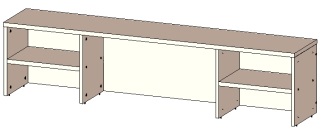 1978,002061,002263,001978,002061,002263,001978,002061,002263,001978,002061,002263,00Материал ЛДСПМатериал ЛДСПМатериал ЛДСПМатериал ЛДСПМатериал ЛДСПматериал ЛДСПматериал ЛДСПматериал ЛДСПматериал ЛДСПматериал ЛДСППн1-13/1 L/R: габаритные размеры: 1300x295x386ммПн1-13/1 L/R: габаритные размеры: 1300x295x386ммПн1-13/1 L/R: габаритные размеры: 1300x295x386ммПн1-13/1 L/R: габаритные размеры: 1300x295x386ммПн1-13/1 L/R: габаритные размеры: 1300x295x386ммПн1-13/2: габаритные размеры: 1300x295x386ммПн1-13/2: габаритные размеры: 1300x295x386ммПн1-13/2: габаритные размеры: 1300x295x386ммПн1-13/2: габаритные размеры: 1300x295x386ммПн1-13/2: габаритные размеры: 1300x295x386ммПн1-14/1 L/R: габаритные размеры: 1400x295x386ммПн1-14/1 L/R: габаритные размеры: 1400x295x386ммПн1-14/1 L/R: габаритные размеры: 1400x295x386ммПн1-14/1 L/R: габаритные размеры: 1400x295x386ммПн1-14/1 L/R: габаритные размеры: 1400x295x386ммПн1-14/2: габаритные размеры: 1400x295x386ммПн1-14/2: габаритные размеры: 1400x295x386ммПн1-14/2: габаритные размеры: 1400x295x386ммПн1-14/2: габаритные размеры: 1400x295x386ммПн1-14/2: габаритные размеры: 1400x295x386ммПн1-16/1: L/R габаритные размеры: 1600x295x386ммПн1-16/1: L/R габаритные размеры: 1600x295x386ммПн1-16/1: L/R габаритные размеры: 1600x295x386ммПн1-16/1: L/R габаритные размеры: 1600x295x386ммПн1-16/1: L/R габаритные размеры: 1600x295x386ммПн1-16/2: габаритные размеры: 1600x295x386ммПн1-16/2: габаритные размеры: 1600x295x386ммПн1-16/2: габаритные размеры: 1600x295x386ммПн1-16/2: габаритные размеры: 1600x295x386ммПн1-16/2: габаритные размеры: 1600x295x386ммАртикул: ПН1-13/1 L/R, ПН1-14/1 L/R, ПН1-16/1 L/R,Артикул: ПН1-13/1 L/R, ПН1-14/1 L/R, ПН1-16/1 L/R,Артикул: ПН1-13/1 L/R, ПН1-14/1 L/R, ПН1-16/1 L/R,Артикул: ПН1-13/1 L/R, ПН1-14/1 L/R, ПН1-16/1 L/R,Артикул: ПН1-13/1 L/R, ПН1-14/1 L/R, ПН1-16/1 L/R,Артикул: ПН1-13/2 , ПН1-14/2,  ПН1-16/2Артикул: ПН1-13/2 , ПН1-14/2,  ПН1-16/2Артикул: ПН1-13/2 , ПН1-14/2,  ПН1-16/2Артикул: ПН1-13/2 , ПН1-14/2,  ПН1-16/2Артикул: ПН1-13/2 , ПН1-14/2,  ПН1-16/2Экран для столаЭкран для столаЭкран для столаЭкран для столаЭкран для столаЭкран для столаЭкран для столаЭкран для столаЭкран для столаЭкран для стола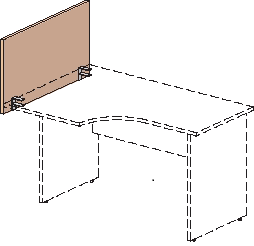 903,00903,00903,00903,00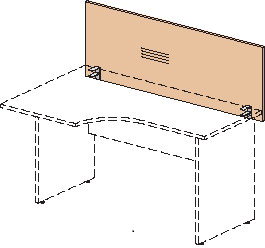 887,00  1104,001197,00887,00  1104,001197,00887,00  1104,001197,001214,00 1422,00материал: ЛДСПматериал: ЛДСПматериал: ЛДСПматериал: ЛДСПматериал: ЛДСПматериал: ЛДСПматериал: ЛДСПматериал: ЛДСПматериал: ЛДСПматериал: ЛДСПгабаритные размеры: 900х22х500ммгабаритные размеры: 900х22х500ммгабаритные размеры: 900х22х500ммгабаритные размеры: 900х22х500ммгабаритные размеры: 900х22х500ммП08-05: габаритные размеры: 800х22х500ммП08-05: габаритные размеры: 800х22х500ммП08-05: габаритные размеры: 800х22х500ммП08-05: габаритные размеры: 800х22х500ммП08-05: габаритные размеры: 800х22х500ммП12-05: габаритные размеры: 1200х22х500ммП12-05: габаритные размеры: 1200х22х500ммП12-05: габаритные размеры: 1200х22х500ммП12-05: габаритные размеры: 1200х22х500ммП12-05: габаритные размеры: 1200х22х500ммП13-05: габаритные размеры: 1300х22х500ммП13-05: габаритные размеры: 1300х22х500ммП13-05: габаритные размеры: 1300х22х500ммП13-05: габаритные размеры: 1300х22х500ммП13-05: габаритные размеры: 1300х22х500ммП14-05: габаритные размеры: 1400х22х500ммП14-05: габаритные размеры: 1400х22х500ммП14-05: габаритные размеры: 1400х22х500ммП14-05: габаритные размеры: 1400х22х500ммП14-05: габаритные размеры: 1400х22х500ммП16-05: габаритные размеры: 1600х22х500ммП16-05: габаритные размеры: 1600х22х500ммП16-05: габаритные размеры: 1600х22х500ммП16-05: габаритные размеры: 1600х22х500ммП16-05: габаритные размеры: 1600х22х500ммАртикул: П09-05Артикул: П09-05Артикул: П09-05Артикул: П09-05Артикул: П09-05Артикул: П08-05, П12-05, П13-05,                    П14-05, П16-05.    Артикул: П08-05, П12-05, П13-05,                    П14-05, П16-05.    Артикул: П08-05, П12-05, П13-05,                    П14-05, П16-05.    Артикул: П08-05, П12-05, П13-05,                    П14-05, П16-05.    Артикул: П08-05, П12-05, П13-05,                    П14-05, П16-05.    Подставка под блок компьютераПодставка под блок компьютераПодставка под блок компьютераПодставка под блок компьютераПодставка под блок компьютераПолка выдвижная для клавиатурыПолка выдвижная для клавиатурыПолка выдвижная для клавиатурыПолка выдвижная для клавиатурыПолка выдвижная для клавиатуры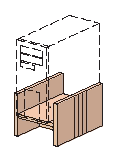 594,00594,00594,00594,00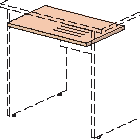 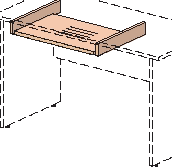 713,001006,001012,00713,001006,001012,00материал ЛДСПматериал ЛДСПматериал ЛДСПматериал ЛДСПматериал ЛДСПматериал: ЛДСПматериал: ЛДСПматериал: ЛДСПматериал: ЛДСПматериал: ЛДСПгабаритные размеры: 284Х400Х240ммгабаритные размеры: 284Х400Х240ммгабаритные размеры: 284Х400Х240ммгабаритные размеры: 284Х400Х240ммгабаритные размеры: 284Х400Х240ммПк1-08: габаритные размеры: 649х400х22ммПк1-08: габаритные размеры: 649х400х22ммПк1-08: габаритные размеры: 649х400х22ммПк1-08: габаритные размеры: 649х400х22ммПк1-08: габаритные размеры: 649х400х22ммПк2-06: габаритные размеры: 593х500х80ммПк2-06: габаритные размеры: 593х500х80ммПк2-06: габаритные размеры: 593х500х80ммПк2-06: габаритные размеры: 593х500х80ммПк2-06: габаритные размеры: 593х500х80ммПк2-08: габаритные размеры: 693х500х80ммПк2-08: габаритные размеры: 693х500х80ммПк2-08: габаритные размеры: 693х500х80ммПк2-08: габаритные размеры: 693х500х80ммПк2-08: габаритные размеры: 693х500х80ммАртикул: БК2Артикул: БК2Артикул: БК2Артикул: БК2Артикул: БК2Артикул: ПК 1-08, ПК 2-06, ПК 2-08Артикул: ПК 1-08, ПК 2-06, ПК 2-08Артикул: ПК 1-08, ПК 2-06, ПК 2-08Артикул: ПК 1-08, ПК 2-06, ПК 2-08Артикул: ПК 1-08, ПК 2-06, ПК 2-08Полка навеснаяПолка навеснаяПолка навеснаяПолка навеснаяПолка навеснаяПолка навеснаяПолка навеснаяПолка навеснаяПолка навеснаяПолка навесная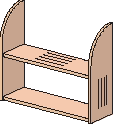 768,00887,00768,00887,00768,00887,00768,00887,00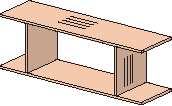 999,00999,00999,00999,00материал: ЛДСПматериал: ЛДСПматериал: ЛДСПматериал: ЛДСПматериал: ЛДСПматериал: ЛДСПматериал: ЛДСПматериал: ЛДСПматериал: ЛДСПматериал: ЛДСППН6-06: габаритные размеры: 600х254х675ммПН6-06: габаритные размеры: 600х254х675ммПН6-06: габаритные размеры: 600х254х675ммПН6-06: габаритные размеры: 600х254х675ммПН6-06: габаритные размеры: 600х254х675ммПн1-08: габаритные размеры: 1098х310х369ммПн1-08: габаритные размеры: 1098х310х369ммПн1-08: габаритные размеры: 1098х310х369ммПн1-08: габаритные размеры: 1098х310х369ммПн1-08: габаритные размеры: 1098х310х369ммПН6-08: габаритные размеры: 800х254х675ммПН6-08: габаритные размеры: 800х254х675ммПН6-08: габаритные размеры: 800х254х675ммПН6-08: габаритные размеры: 800х254х675ммПН6-08: габаритные размеры: 800х254х675ммАртикул: ПН6-06           Артикул: ПН6-08Артикул: ПН6-06           Артикул: ПН6-08Артикул: ПН6-06           Артикул: ПН6-08Артикул: ПН6-06           Артикул: ПН6-08Артикул: ПН6-06           Артикул: ПН6-08Артикул: ПН10Артикул: ПН10Артикул: ПН10Артикул: ПН10Артикул: ПН10Полка навеснаяПолка навеснаяПолка навеснаяПолка навеснаяПолка навеснаяПолка навеснаяПолка навеснаяПолка навеснаяПолка навеснаяПолка навесная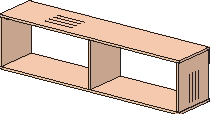 1203,001203,001203,001203,00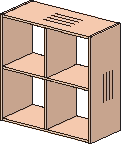 1223,001223,001223,001223,00материал: ЛДСПматериал: ЛДСПматериал: ЛДСПматериал: ЛДСПматериал: ЛДСПматериал: ЛДСПматериал: ЛДСПматериал: ЛДСПматериал: ЛДСПматериал: ЛДСПгабаритные размеры: 1394х310х369ммгабаритные размеры: 1394х310х369ммгабаритные размеры: 1394х310х369ммгабаритные размеры: 1394х310х369ммгабаритные размеры: 1394х310х369ммгабаритные размеры: 698х310х718ммгабаритные размеры: 698х310х718ммгабаритные размеры: 698х310х718ммгабаритные размеры: 698х310х718ммгабаритные размеры: 698х310х718ммАртикул: ПН11Артикул: ПН11Артикул: ПН11Артикул: ПН11Артикул: ПН11Артикул: ПН-12Артикул: ПН-12Артикул: ПН-12Артикул: ПН-12Артикул: ПН-12Полка навеснаяПолка навеснаяПолка навеснаяПолка навеснаяПолка навеснаяПолка навеснаяПолка навеснаяПолка навеснаяПолка навеснаяПолка навесная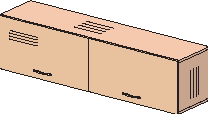 2978,002978,002978,002978,00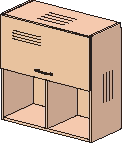 2600,002600,002600,002600,00Материал ЛДСПМатериал ЛДСПМатериал ЛДСПМатериал ЛДСПМатериал ЛДСПматериал ЛДСПматериал ЛДСПматериал ЛДСПматериал ЛДСПматериал ЛДСПгабаритные размеры: 1394х328х369ммгабаритные размеры: 1394х328х369ммгабаритные размеры: 1394х328х369ммгабаритные размеры: 1394х328х369ммгабаритные размеры: 1394х328х369ммгабаритные размеры: 696х328х718ммгабаритные размеры: 696х328х718ммгабаритные размеры: 696х328х718ммгабаритные размеры: 696х328х718ммгабаритные размеры: 696х328х718ммАртикул: ПН111Артикул: ПН111Артикул: ПН111Артикул: ПН111Артикул: ПН111Артикул: ПН121 Артикул: ПН121 Артикул: ПН121 Артикул: ПН121 Артикул: ПН121 Стол-окончаниеСтол-окончаниеСтол-окончаниеСтол-окончаниеСтол-окончаниеСтол-окончаниеСтол-окончаниеСтол-окончаниеСтол-окончаниеСтол-окончание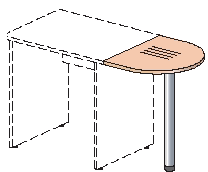 1251,001350,001251,001350,001251,001350,001251,001350,00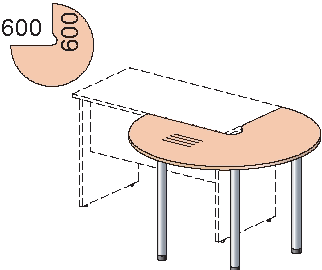 3696,003696,003696,003696,00материал: ЛДСПматериал: ЛДСПматериал: ЛДСПматериал: ЛДСПматериал: ЛДСПматериал: ЛДСПматериал: ЛДСПматериал: ЛДСПматериал: ЛДСПматериал: ЛДСПСО5н1: габаритные размеры: 600х500х760ммСО5н1: габаритные размеры: 600х500х760ммСО5н1: габаритные размеры: 600х500х760ммСО5н1: габаритные размеры: 600х500х760ммСО5н1: габаритные размеры: 600х500х760ммгабаритные размеры: 1200х1200х760ммгабаритные размеры: 1200х1200х760ммгабаритные размеры: 1200х1200х760ммгабаритные размеры: 1200х1200х760ммгабаритные размеры: 1200х1200х760ммСО6н1: габаритные размеры: 800х500х760ммСО6н1: габаритные размеры: 800х500х760ммСО6н1: габаритные размеры: 800х500х760ммСО6н1: габаритные размеры: 800х500х760ммСО6н1: габаритные размеры: 800х500х760ммАртикул: СО5н1           Артикул: СО6н1Артикул: СО5н1           Артикул: СО6н1Артикул: СО5н1           Артикул: СО6н1Артикул: СО5н1           Артикул: СО6н1Артикул: СО5н1           Артикул: СО6н1Артикул: 05В029Артикул: 05В029Артикул: 05В029Артикул: 05В029Артикул: 05В029Стол-окончаниеСтол-окончаниеСтол-окончаниеСтол-окончаниеСтол-окончаниеСоединительный элементСоединительный элементСоединительный элементСоединительный элементСоединительный элемент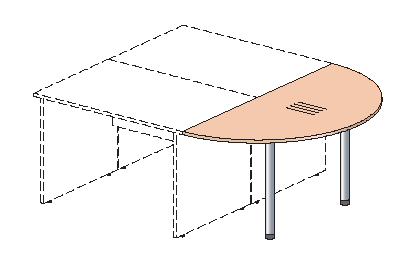 2321,002871,002321,002871,002321,002871,002321,002871,00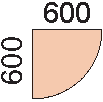 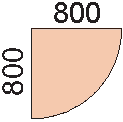 1305,001550,001305,001550,001305,001550,001305,001550,00материал ЛДСПматериал ЛДСПматериал ЛДСПматериал ЛДСПматериал ЛДСПматериал ЛДСПматериал ЛДСПматериал ЛДСПматериал ЛДСПматериал ЛДСПСО11н2: габаритные размеры: 1200х600х760ммСО11н2: габаритные размеры: 1200х600х760ммСО11н2: габаритные размеры: 1200х600х760ммСО11н2: габаритные размеры: 1200х600х760ммСО11н2: габаритные размеры: 1200х600х760ммСЭ1: габаритные размеры: 600х600ммСЭ1: габаритные размеры: 600х600ммСЭ1: габаритные размеры: 600х600ммСЭ1: габаритные размеры: 600х600ммСЭ1: габаритные размеры: 600х600ммСО21н2: габаритные размеры: 1600х800х760ммСО21н2: габаритные размеры: 1600х800х760ммСО21н2: габаритные размеры: 1600х800х760ммСО21н2: габаритные размеры: 1600х800х760ммСО21н2: габаритные размеры: 1600х800х760ммСЭ2: габаритные размеры: 800х800ммСЭ2: габаритные размеры: 800х800ммСЭ2: габаритные размеры: 800х800ммСЭ2: габаритные размеры: 800х800ммСЭ2: габаритные размеры: 800х800ммАртикул: СО11н2          Артикул: СО21н2Артикул: СО11н2          Артикул: СО21н2Артикул: СО11н2          Артикул: СО21н2Артикул: СО11н2          Артикул: СО21н2Артикул: СО11н2          Артикул: СО21н2Артикул: СЭ1          Артикул: СЭ2Артикул: СЭ1          Артикул: СЭ2Артикул: СЭ1          Артикул: СЭ2Артикул: СЭ1          Артикул: СЭ2Артикул: СЭ1          Артикул: СЭ2Шкаф высотой 760ммШкаф высотой 760ммШкаф высотой 760ммШкаф высотой 760ммШкаф высотой 760ммШкаф высотой 760ммШкаф высотой 760ммШкаф высотой 760ммШкаф высотой 760ммШкаф высотой 760мм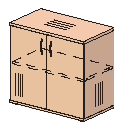 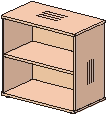 3567,002818,003567,002818,003567,002818,00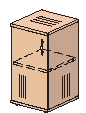 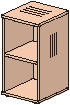 2579,001935,002579,001935,002579,001935,002579,001935,00материал: ЛДСПматериал: ЛДСПматериал: ЛДСПматериал: ЛДСПматериал: ЛДСПматериал: ЛДСПматериал: ЛДСПматериал: ЛДСПматериал: ЛДСПматериал: ЛДСПШ52: габаритные размеры: 800х450х760ммШ52: габаритные размеры: 800х450х760ммШ52: габаритные размеры: 800х450х760ммШ52: габаритные размеры: 800х450х760ммШ52: габаритные размеры: 800х450х760ммШ52-04L/R: габаритные размеры: 404x450x760ммШ52-04L/R: габаритные размеры: 404x450x760ммШ52-04L/R: габаритные размеры: 404x450x760ммШ52-04L/R: габаритные размеры: 404x450x760ммШ52-04L/R: габаритные размеры: 404x450x760ммШ53: габаритные размеры: 800х450х760ммШ53: габаритные размеры: 800х450х760ммШ53: габаритные размеры: 800х450х760ммШ53: габаритные размеры: 800х450х760ммШ53: габаритные размеры: 800х450х760ммШ52-04:      габаритные размеры: 404x450x760ммШ52-04:      габаритные размеры: 404x450x760ммШ52-04:      габаритные размеры: 404x450x760ммШ52-04:      габаритные размеры: 404x450x760ммШ52-04:      габаритные размеры: 404x450x760ммАртикул: Ш52          Артикул: Ш53Артикул: Ш52          Артикул: Ш53Артикул: Ш52          Артикул: Ш53Артикул: Ш52          Артикул: Ш53Артикул: Ш52          Артикул: Ш53Артикул: Ш52-04 R/L     Артикул: Ш53-04Артикул: Ш52-04 R/L     Артикул: Ш53-04Артикул: Ш52-04 R/L     Артикул: Ш53-04Артикул: Ш52-04 R/L     Артикул: Ш53-04Артикул: Ш52-04 R/L     Артикул: Ш53-04Шкаф высотой 1090ммШкаф высотой 1090ммШкаф высотой 1090ммШкаф высотой 1090ммШкаф высотой 1090ммШкаф высотой 1090мм со стекломШкаф высотой 1090мм со стекломШкаф высотой 1090мм со стекломШкаф высотой 1090мм со стекломШкаф высотой 1090мм со стеклом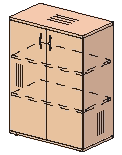 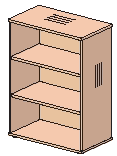 4213,003132,004213,003132,004213,003132,004213,003132,00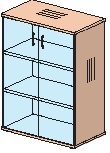 4902,004902,004902,004902,00материал: ЛДСПматериал: ЛДСПматериал: ЛДСПматериал: ЛДСПматериал: ЛДСПматериал: ЛДСПматериал: ЛДСПматериал: ЛДСПматериал: ЛДСПматериал: ЛДСПШ52: габаритные размеры: 800х450х1090ммШ52: габаритные размеры: 800х450х1090ммШ52: габаритные размеры: 800х450х1090ммШ52: габаритные размеры: 800х450х1090ммШ52: габаритные размеры: 800х450х1090ммШ44: габаритные размеры: 800x450x1090ммШ44: габаритные размеры: 800x450x1090ммШ44: габаритные размеры: 800x450x1090ммШ44: габаритные размеры: 800x450x1090ммШ44: габаритные размеры: 800x450x1090ммШ53: габаритные размеры: 800х450х1090ммШ53: габаритные размеры: 800х450х1090ммШ53: габаритные размеры: 800х450х1090ммШ53: габаритные размеры: 800х450х1090ммШ53: габаритные размеры: 800х450х1090ммАртикул: Ш42          Артикул: Ш43Артикул: Ш42          Артикул: Ш43Артикул: Ш42          Артикул: Ш43Артикул: Ш42          Артикул: Ш43Артикул: Ш42          Артикул: Ш43Артикул: Ш44Артикул: Ш44Артикул: Ш44Артикул: Ш44Артикул: Ш44Шкаф высотой 1090ммШкаф высотой 1090ммШкаф высотой 1090ммШкаф высотой 1090ммШкаф высотой 1090ммШкаф высотой 1090мм со стекломШкаф высотой 1090мм со стекломШкаф высотой 1090мм со стекломШкаф высотой 1090мм со стекломШкаф высотой 1090мм со стеклом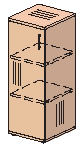 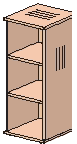 2478,001940,002478,001940,002478,001940,002478,001940,00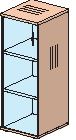 2640,002640,002640,002640,00Материал ЛДСПМатериал ЛДСПМатериал ЛДСПМатериал ЛДСПМатериал ЛДСПматериал ЛДСПматериал ЛДСПматериал ЛДСПматериал ЛДСПматериал ЛДСПШ42-04L/R: габаритные размеры: 404x450x1090ммШ42-04L/R: габаритные размеры: 404x450x1090ммШ42-04L/R: габаритные размеры: 404x450x1090ммШ42-04L/R: габаритные размеры: 404x450x1090ммШ42-04L/R: габаритные размеры: 404x450x1090ммШ44-04 L/R: габаритные размеры: 404x450x1090ммШ44-04 L/R: габаритные размеры: 404x450x1090ммШ44-04 L/R: габаритные размеры: 404x450x1090ммШ44-04 L/R: габаритные размеры: 404x450x1090ммШ44-04 L/R: габаритные размеры: 404x450x1090ммШ43-04:      габаритные размеры: 404x450x1090ммШ43-04:      габаритные размеры: 404x450x1090ммШ43-04:      габаритные размеры: 404x450x1090ммШ43-04:      габаритные размеры: 404x450x1090ммШ43-04:      габаритные размеры: 404x450x1090ммАртикул: Ш42-04 R/L     Артикул: Ш43-04Артикул: Ш42-04 R/L     Артикул: Ш43-04Артикул: Ш42-04 R/L     Артикул: Ш43-04Артикул: Ш42-04 R/L     Артикул: Ш43-04Артикул: Ш42-04 R/L     Артикул: Ш43-04Артикул: Ш44-04 R/L     Артикул: Ш44-04 R/L     Артикул: Ш44-04 R/L     Артикул: Ш44-04 R/L     Артикул: Ш44-04 R/L     Шкаф высотой 1450ммШкаф высотой 1450ммШкаф высотой 1450ммШкаф высотой 1450ммШкаф высотой 1450ммШкаф высотой 1450мм со стекломШкаф высотой 1450мм со стекломШкаф высотой 1450мм со стекломШкаф высотой 1450мм со стекломШкаф высотой 1450мм со стеклом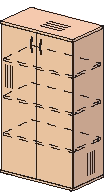 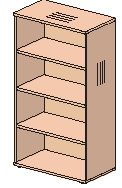 4824,003869,004824,003869,004824,003869,004824,003869,00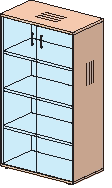 5690,005690,005690,005690,00материал: ЛДСПматериал: ЛДСПматериал: ЛДСПматериал: ЛДСПматериал: ЛДСПматериал: ЛДСПматериал: ЛДСПматериал: ЛДСПматериал: ЛДСПматериал: ЛДСПШ32: габаритные размеры: 800Х450Х1450ммШ32: габаритные размеры: 800Х450Х1450ммШ32: габаритные размеры: 800Х450Х1450ммШ32: габаритные размеры: 800Х450Х1450ммШ32: габаритные размеры: 800Х450Х1450ммШ34: габаритные размеры: 800Х450Х1450ммШ34: габаритные размеры: 800Х450Х1450ммШ34: габаритные размеры: 800Х450Х1450ммШ34: габаритные размеры: 800Х450Х1450ммШ34: габаритные размеры: 800Х450Х1450ммШ33: габаритные размеры: 800Х450Х1450ммШ33: габаритные размеры: 800Х450Х1450ммШ33: габаритные размеры: 800Х450Х1450ммШ33: габаритные размеры: 800Х450Х1450ммШ33: габаритные размеры: 800Х450Х1450ммАртикул: Ш32           Артикул: Ш33Артикул: Ш32           Артикул: Ш33Артикул: Ш32           Артикул: Ш33Артикул: Ш32           Артикул: Ш33Артикул: Ш32           Артикул: Ш33Артикул: Ш34Артикул: Ш34Артикул: Ш34Артикул: Ш34Артикул: Ш34Шкаф высотой 1450ммШкаф высотой 1450ммШкаф высотой 1450ммШкаф высотой 1450ммШкаф высотой 1450ммШкаф высотой 1450мм со стекломШкаф высотой 1450мм со стекломШкаф высотой 1450мм со стекломШкаф высотой 1450мм со стекломШкаф высотой 1450мм со стеклом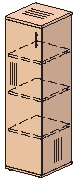 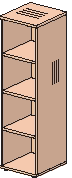 3432,002745,003432,002745,003432,002745,003432,002745,00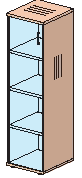 4454,004454,004454,004454,00материал ЛДСПматериал ЛДСПматериал ЛДСПматериал ЛДСПматериал ЛДСПматериал ЛДСПматериал ЛДСПматериал ЛДСПматериал ЛДСПматериал ЛДСПШ32-04: габаритные размеры: 404Х450Х1450ммШ32-04: габаритные размеры: 404Х450Х1450ммШ32-04: габаритные размеры: 404Х450Х1450ммШ32-04: габаритные размеры: 404Х450Х1450ммШ32-04: габаритные размеры: 404Х450Х1450ммШ34-04: габаритные размеры: 404Х450Х1450ммШ34-04: габаритные размеры: 404Х450Х1450ммШ34-04: габаритные размеры: 404Х450Х1450ммШ34-04: габаритные размеры: 404Х450Х1450ммШ34-04: габаритные размеры: 404Х450Х1450ммШ33-04: габаритные размеры: 404Х450Х1450ммШ33-04: габаритные размеры: 404Х450Х1450ммШ33-04: габаритные размеры: 404Х450Х1450ммШ33-04: габаритные размеры: 404Х450Х1450ммШ33-04: габаритные размеры: 404Х450Х1450ммАртикул: Ш32-04 L/R      Артикул: Ш33-04Артикул: Ш32-04 L/R      Артикул: Ш33-04Артикул: Ш32-04 L/R      Артикул: Ш33-04Артикул: Ш32-04 L/R      Артикул: Ш33-04Артикул: Ш32-04 L/R      Артикул: Ш33-04Артикул: Ш34-04 L/RАртикул: Ш34-04 L/RАртикул: Ш34-04 L/RАртикул: Ш34-04 L/RАртикул: Ш34-04 L/RШкаф высотой 1800ммШкаф высотой 1800ммШкаф высотой 1800ммШкаф высотой 1800ммШкаф высотой 1800ммШкаф высотой 1800мм Шкаф высотой 1800мм Шкаф высотой 1800мм Шкаф высотой 1800мм Шкаф высотой 1800мм 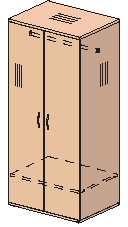 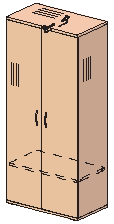 5777,004770,005777,004770,005777,004770,005777,004770,00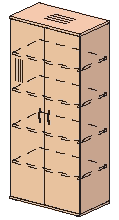 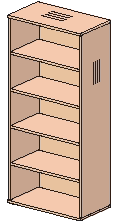 5765,004148,005765,004148,005765,004148,00материал: ЛДСПматериал: ЛДСПматериал: ЛДСПматериал: ЛДСПматериал: ЛДСПматериал: ЛДСПматериал: ЛДСПматериал: ЛДСПматериал: ЛДСПматериал: ЛДСПШ21/1: габаритные размеры: 800Х600Х1800ммШ21/1: габаритные размеры: 800Х600Х1800ммШ21/1: габаритные размеры: 800Х600Х1800ммШ21/1: габаритные размеры: 800Х600Х1800ммШ21/1: габаритные размеры: 800Х600Х1800ммШ22: габаритные размеры: 800Х450Х1800ммШ22: габаритные размеры: 800Х450Х1800ммШ22: габаритные размеры: 800Х450Х1800ммШ22: габаритные размеры: 800Х450Х1800ммШ22: габаритные размеры: 800Х450Х1800ммШ21: габаритные размеры: 800Х450Х1800ммШ21: габаритные размеры: 800Х450Х1800ммШ21: габаритные размеры: 800Х450Х1800ммШ21: габаритные размеры: 800Х450Х1800ммШ21: габаритные размеры: 800Х450Х1800ммШ23: габаритные размеры: 800Х450Х1800ммШ23: габаритные размеры: 800Х450Х1800ммШ23: габаритные размеры: 800Х450Х1800ммШ23: габаритные размеры: 800Х450Х1800ммШ23: габаритные размеры: 800Х450Х1800ммАртикул: Ш21/1           Артикул: Ш21Артикул: Ш21/1           Артикул: Ш21Артикул: Ш21/1           Артикул: Ш21Артикул: Ш21/1           Артикул: Ш21Артикул: Ш21/1           Артикул: Ш21Артикул: Ш22            Артикул: Ш23Артикул: Ш22            Артикул: Ш23Артикул: Ш22            Артикул: Ш23Артикул: Ш22            Артикул: Ш23Артикул: Ш22            Артикул: Ш23Шкаф высотой 1800ммШкаф высотой 1800ммШкаф высотой 1800ммШкаф высотой 1800ммШкаф высотой 1800ммШкаф высотой 1800мм Шкаф высотой 1800мм Шкаф высотой 1800мм Шкаф высотой 1800мм Шкаф высотой 1800мм 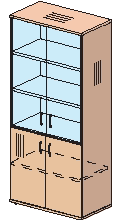 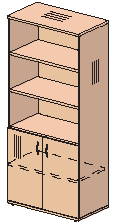 6620,005198,006620,005198,006620,005198,006620,005198,00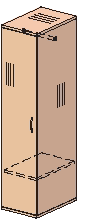 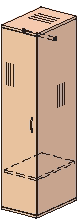 3882,003396,003882,003396,003882,003396,003882,003396,00материал: ЛДСПматериал: ЛДСПматериал: ЛДСПматериал: ЛДСПматериал: ЛДСПматериал: ЛДСПматериал: ЛДСПматериал: ЛДСПматериал: ЛДСПматериал: ЛДСПШ24: габаритные размеры: 800Х450Х1800ммШ24: габаритные размеры: 800Х450Х1800ммШ24: габаритные размеры: 800Х450Х1800ммШ24: габаритные размеры: 800Х450Х1800ммШ24: габаритные размеры: 800Х450Х1800ммШ21-04    габаритные размеры: 404x450x1800ммШ21-04    габаритные размеры: 404x450x1800ммШ21-04    габаритные размеры: 404x450x1800ммШ21-04    габаритные размеры: 404x450x1800ммШ21-04    габаритные размеры: 404x450x1800ммШ25: габаритные размеры: 800Х450Х1800ммШ25: габаритные размеры: 800Х450Х1800ммШ25: габаритные размеры: 800Х450Х1800ммШ25: габаритные размеры: 800Х450Х1800ммШ25: габаритные размеры: 800Х450Х1800ммШ21-04/1 габаритные размеры: 404x600x1800ммШ21-04/1 габаритные размеры: 404x600x1800ммШ21-04/1 габаритные размеры: 404x600x1800ммШ21-04/1 габаритные размеры: 404x600x1800ммШ21-04/1 габаритные размеры: 404x600x1800ммАртикул: Ш24            Артикул: Ш25Артикул: Ш24            Артикул: Ш25Артикул: Ш24            Артикул: Ш25Артикул: Ш24            Артикул: Ш25Артикул: Ш24            Артикул: Ш25Артикул: Ш21-04/1 L/R,         Ш21-04 L/RАртикул: Ш21-04/1 L/R,         Ш21-04 L/RАртикул: Ш21-04/1 L/R,         Ш21-04 L/RАртикул: Ш21-04/1 L/R,         Ш21-04 L/RАртикул: Ш21-04/1 L/R,         Ш21-04 L/RШкаф высотой 1800ммШкаф высотой 1800ммШкаф высотой 1800ммШкаф высотой 1800ммШкаф высотой 1800ммШкаф высотой 1800мм со стекломШкаф высотой 1800мм со стекломШкаф высотой 1800мм со стекломШкаф высотой 1800мм со стекломШкаф высотой 1800мм со стеклом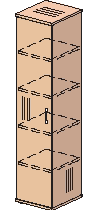 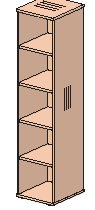 3554,002754,003554,002754,003554,002754,003554,002754,00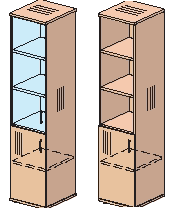 4118,003400,004118,003400,004118,003400,004118,003400,00Материал ЛДСПМатериал ЛДСПМатериал ЛДСПМатериал ЛДСПМатериал ЛДСПматериал ЛДСПматериал ЛДСПматериал ЛДСПматериал ЛДСПматериал ЛДСПШ22-04: габаритные размеры: 404Х450Х1800ммШ22-04: габаритные размеры: 404Х450Х1800ммШ22-04: габаритные размеры: 404Х450Х1800ммШ22-04: габаритные размеры: 404Х450Х1800ммШ22-04: габаритные размеры: 404Х450Х1800ммШ24: габаритные размеры: 404Х450Х1800ммШ24: габаритные размеры: 404Х450Х1800ммШ24: габаритные размеры: 404Х450Х1800ммШ24: габаритные размеры: 404Х450Х1800ммШ24: габаритные размеры: 404Х450Х1800ммШ23-04: габаритные размеры: 404Х450Х1800ммШ23-04: габаритные размеры: 404Х450Х1800ммШ23-04: габаритные размеры: 404Х450Х1800ммШ23-04: габаритные размеры: 404Х450Х1800ммШ23-04: габаритные размеры: 404Х450Х1800ммШ25: габаритные размеры: 404Х450Х1800ммШ25: габаритные размеры: 404Х450Х1800ммШ25: габаритные размеры: 404Х450Х1800ммШ25: габаритные размеры: 404Х450Х1800ммШ25: габаритные размеры: 404Х450Х1800ммАртикул: Ш22-04 L/R      Артикул: Ш23-04Артикул: Ш22-04 L/R      Артикул: Ш23-04Артикул: Ш22-04 L/R      Артикул: Ш23-04Артикул: Ш22-04 L/R      Артикул: Ш23-04Артикул: Ш22-04 L/R      Артикул: Ш23-04Артикул: Ш24-04 L/R  Артикул: Ш25-04 L/R  Артикул: Ш24-04 L/R  Артикул: Ш25-04 L/R  Артикул: Ш24-04 L/R  Артикул: Ш25-04 L/R  Артикул: Ш24-04 L/R  Артикул: Ш25-04 L/R  Артикул: Ш24-04 L/R  Артикул: Ш25-04 L/R  Шкаф высотой 2155ммШкаф высотой 2155ммШкаф высотой 2155ммШкаф высотой 2155ммШкаф высотой 2155ммШкаф высотой 2155мм Шкаф высотой 2155мм Шкаф высотой 2155мм Шкаф высотой 2155мм Шкаф высотой 2155мм 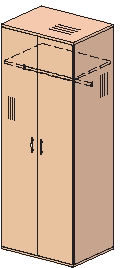 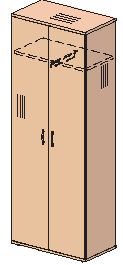 6113,005339,006113,005339,006113,005339,006113,005339,00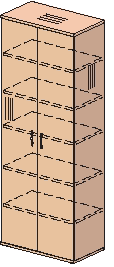 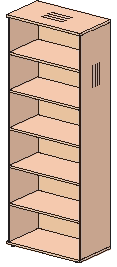 6687,004844,006687,004844,006687,004844,006687,004844,00материал: ЛДСПматериал: ЛДСПматериал: ЛДСПматериал: ЛДСПматериал: ЛДСПматериал: ЛДСПматериал: ЛДСПматериал: ЛДСПматериал: ЛДСПматериал: ЛДСПШ11/1габаритные размеры: 800х600х2155ммШ11/1габаритные размеры: 800х600х2155ммШ11/1габаритные размеры: 800х600х2155ммШ11/1габаритные размеры: 800х600х2155ммШ11/1габаритные размеры: 800х600х2155ммШ12   габаритные размеры: 800х450х2155ммШ12   габаритные размеры: 800х450х2155ммШ12   габаритные размеры: 800х450х2155ммШ12   габаритные размеры: 800х450х2155ммШ12   габаритные размеры: 800х450х2155ммШ11   габаритные размеры: 800х450х2155ммШ11   габаритные размеры: 800х450х2155ммШ11   габаритные размеры: 800х450х2155ммШ11   габаритные размеры: 800х450х2155ммШ11   габаритные размеры: 800х450х2155ммШ13   габаритные размеры: 800х450х2155ммШ13   габаритные размеры: 800х450х2155ммШ13   габаритные размеры: 800х450х2155ммШ13   габаритные размеры: 800х450х2155ммШ13   габаритные размеры: 800х450х2155ммАртикул: Ш11/1           Артикул: Ш11Артикул: Ш11/1           Артикул: Ш11Артикул: Ш11/1           Артикул: Ш11Артикул: Ш11/1           Артикул: Ш11Артикул: Ш11/1           Артикул: Ш11Артикул: Ш12           Артикул: Ш13Артикул: Ш12           Артикул: Ш13Артикул: Ш12           Артикул: Ш13Артикул: Ш12           Артикул: Ш13Артикул: Ш12           Артикул: Ш13Шкаф высотой 2155мм со стекломШкаф высотой 2155мм со стекломШкаф высотой 2155мм со стекломШкаф высотой 2155мм со стекломШкаф высотой 2155мм со стекломШкаф высотой 2155ммШкаф высотой 2155ммШкаф высотой 2155ммШкаф высотой 2155ммШкаф высотой 2155мм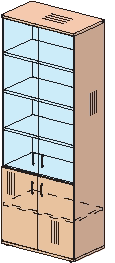 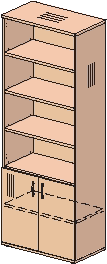 6994,005172,006994,005172,006994,005172,006994,005172,00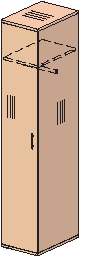 4179,003773,004179,003773,004179,003773,004179,003773,00материал ЛДСПматериал ЛДСПматериал ЛДСПматериал ЛДСПматериал ЛДСПматериал ЛДСПматериал ЛДСПматериал ЛДСПматериал ЛДСПматериал ЛДСПШ14   габаритные размеры: 800х450х2155ммШ14   габаритные размеры: 800х450х2155ммШ14   габаритные размеры: 800х450х2155ммШ14   габаритные размеры: 800х450х2155ммШ14   габаритные размеры: 800х450х2155ммШ11-04    габаритные размеры 404х450х2155ммШ11-04    габаритные размеры 404х450х2155ммШ11-04    габаритные размеры 404х450х2155ммШ11-04    габаритные размеры 404х450х2155ммШ11-04    габаритные размеры 404х450х2155ммШ15   габаритные размеры: 800х450х2155ммШ15   габаритные размеры: 800х450х2155ммШ15   габаритные размеры: 800х450х2155ммШ15   габаритные размеры: 800х450х2155ммШ15   габаритные размеры: 800х450х2155ммШ11-04/1  габаритные размеры 404х600х2155ммШ11-04/1  габаритные размеры 404х600х2155ммШ11-04/1  габаритные размеры 404х600х2155ммШ11-04/1  габаритные размеры 404х600х2155ммШ11-04/1  габаритные размеры 404х600х2155ммАртикул: Ш14           Артикул: Ш15Артикул: Ш14           Артикул: Ш15Артикул: Ш14           Артикул: Ш15Артикул: Ш14           Артикул: Ш15Артикул: Ш14           Артикул: Ш15Артикул: Ш11-04/1 L/R  Артикул: Ш11-04 L/R  Артикул: Ш11-04/1 L/R  Артикул: Ш11-04 L/R  Артикул: Ш11-04/1 L/R  Артикул: Ш11-04 L/R  Артикул: Ш11-04/1 L/R  Артикул: Ш11-04 L/R  Артикул: Ш11-04/1 L/R  Артикул: Ш11-04 L/R  Шкаф высотой 2155ммШкаф высотой 2155ммШкаф высотой 2155ммШкаф высотой 2155ммШкаф высотой 2155ммШкаф высотой 2155мм со стекломШкаф высотой 2155мм со стекломШкаф высотой 2155мм со стекломШкаф высотой 2155мм со стекломШкаф высотой 2155мм со стеклом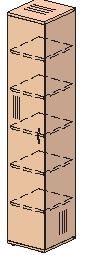 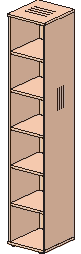 3878,002927,003878,002927,003878,002927,003878,002927,00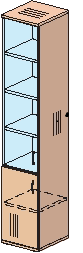 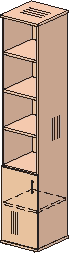 4620,003905,004620,003905,004620,003905,004620,003905,00материал: ЛДСПматериал: ЛДСПматериал: ЛДСПматериал: ЛДСПматериал: ЛДСПматериал: ЛДСПматериал: ЛДСПматериал: ЛДСПматериал: ЛДСПматериал: ЛДСПШ12-04    габаритные размеры 404х450х2155ммШ12-04    габаритные размеры 404х450х2155ммШ12-04    габаритные размеры 404х450х2155ммШ12-04    габаритные размеры 404х450х2155ммШ12-04    габаритные размеры 404х450х2155ммШ14-04    габаритные размеры 404х450х2155ммШ14-04    габаритные размеры 404х450х2155ммШ14-04    габаритные размеры 404х450х2155ммШ14-04    габаритные размеры 404х450х2155ммШ14-04    габаритные размеры 404х450х2155ммШ13-04    габаритные размеры 404х450х2155ммШ13-04    габаритные размеры 404х450х2155ммШ13-04    габаритные размеры 404х450х2155ммШ13-04    габаритные размеры 404х450х2155ммШ13-04    габаритные размеры 404х450х2155ммШ15-04    габаритные размеры 404х450х2155ммШ15-04    габаритные размеры 404х450х2155ммШ15-04    габаритные размеры 404х450х2155ммШ15-04    габаритные размеры 404х450х2155ммШ15-04    габаритные размеры 404х450х2155ммАртикул: Ш12-04 L/R    Артикул: Ш13-04   Артикул: Ш12-04 L/R    Артикул: Ш13-04   Артикул: Ш12-04 L/R    Артикул: Ш13-04   Артикул: Ш12-04 L/R    Артикул: Ш13-04   Артикул: Ш12-04 L/R    Артикул: Ш13-04   Артикул: Ш14-04 L/R    Артикул: Ш15-04 L/R      Артикул: Ш14-04 L/R    Артикул: Ш15-04 L/R      Артикул: Ш14-04 L/R    Артикул: Ш15-04 L/R      Артикул: Ш14-04 L/R    Артикул: Ш15-04 L/R      Артикул: Ш14-04 L/R    Артикул: Ш15-04 L/R      Стеллаж угловойСтеллаж угловойСтеллаж угловойСтеллаж угловойСтеллаж угловойСтеллаж угловойСтеллаж угловойСтеллаж угловойСтеллаж угловойСтеллаж угловой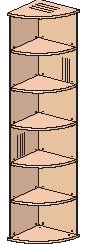 3279,003279,003279,003279,00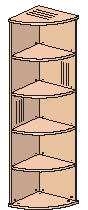 2844,002844,002844,002844,00материал: ЛДСПматериал: ЛДСПматериал: ЛДСПматериал: ЛДСПматериал: ЛДСПматериал: ЛДСПматериал: ЛДСПматериал: ЛДСПматериал: ЛДСПматериал: ЛДСПгабаритные размеры: 450х450х2155ммгабаритные размеры: 450х450х2155ммгабаритные размеры: 450х450х2155ммгабаритные размеры: 450х450х2155ммгабаритные размеры: 450х450х2155ммгабаритные размеры: 450х450х1800ммгабаритные размеры: 450х450х1800ммгабаритные размеры: 450х450х1800ммгабаритные размеры: 450х450х1800ммгабаритные размеры: 450х450х1800ммАртикул: ОШ-01Артикул: ОШ-01Артикул: ОШ-01Артикул: ОШ-01Артикул: ОШ-01Артикул: ОШ-02Артикул: ОШ-02Артикул: ОШ-02Артикул: ОШ-02Артикул: ОШ-02Стеллаж угловойСтеллаж угловойСтеллаж угловойСтеллаж угловойСтеллаж угловойСтеллаж угловойСтеллаж угловойСтеллаж угловойСтеллаж угловойСтеллаж угловой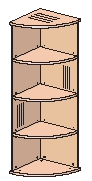 2406,002406,002406,002406,00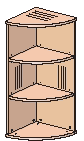 1875,001875,001875,001875,00Материал ЛДСПМатериал ЛДСПМатериал ЛДСПМатериал ЛДСПМатериал ЛДСПматериал ЛДСПматериал ЛДСПматериал ЛДСПматериал ЛДСПматериал ЛДСПгабаритные размеры: 450х450х1450ммгабаритные размеры: 450х450х1450ммгабаритные размеры: 450х450х1450ммгабаритные размеры: 450х450х1450ммгабаритные размеры: 450х450х1450ммгабаритные размеры: 450х450х1090ммгабаритные размеры: 450х450х1090ммгабаритные размеры: 450х450х1090ммгабаритные размеры: 450х450х1090ммгабаритные размеры: 450х450х1090ммАртикул: ОШ-03Артикул: ОШ-03Артикул: ОШ-03Артикул: ОШ-03Артикул: ОШ-03Артикул: ОШ-04Артикул: ОШ-04Артикул: ОШ-04Артикул: ОШ-04Артикул: ОШ-04Стеллаж угловойСтеллаж угловойСтеллаж угловойСтеллаж угловойСтеллаж угловойПолкаПолкаПолкаПолкаПолка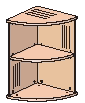 1641,001641,001641,001641,00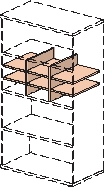 1419,001419,001419,001419,00материал: ЛДСПматериал: ЛДСПматериал: ЛДСПматериал: ЛДСПматериал: ЛДСПматериал: ЛДСПматериал: ЛДСПматериал: ЛДСПматериал: ЛДСПматериал: ЛДСПгабаритные размеры: 450х450х760ммгабаритные размеры: 450х450х760ммгабаритные размеры: 450х450х760ммгабаритные размеры: 450х450х760ммгабаритные размеры: 450х450х760ммгабаритные размеры 766х396х328ммгабаритные размеры 766х396х328ммгабаритные размеры 766х396х328ммгабаритные размеры 766х396х328ммгабаритные размеры 766х396х328ммАртикул: ОШ-05Артикул: ОШ-05Артикул: ОШ-05Артикул: ОШ-05Артикул: ОШ-05Артикул: 05Р051Артикул: 05Р051Артикул: 05Р051Артикул: 05Р051Артикул: 05Р051